AN EXAMINATION OF CONSCIENCE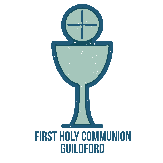 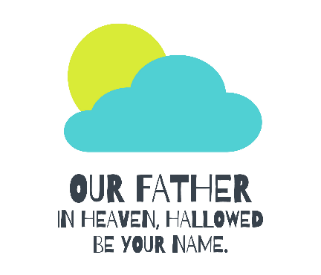 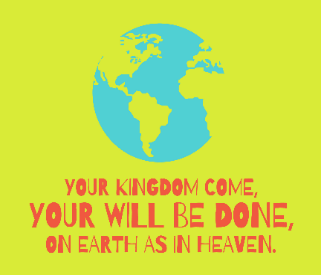 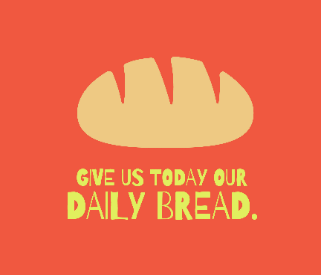 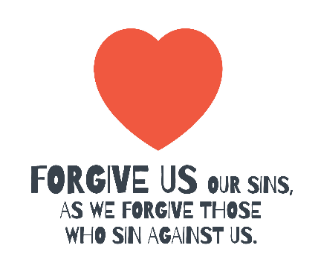 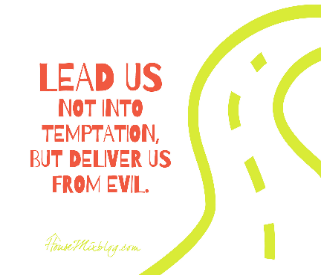 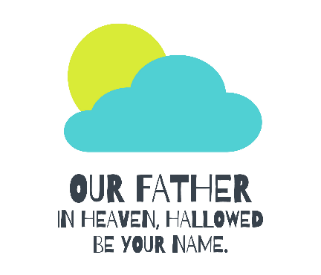 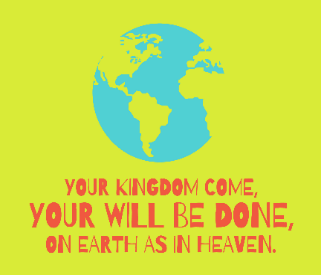 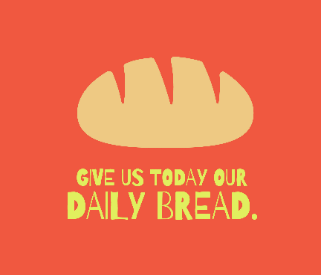 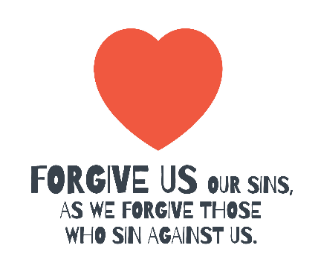 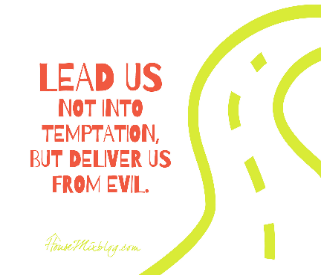 